.Winner of the Professional Team Choreography Competition at Windy City Line Dance Mania (Oct 2011)Intro: 16 counts. – Sequence: 64, 64, 48, 64, 48 ‘til end of song –[1-8] KICK AND BOOGIE WALK FORWARD – COASTER STEP, BACK, DRAGStyling: Above styling is optional and can be danced as a Kick-Ball-Change, step forward, step forward[9-16] BACK-SIDE-CROSS, ROCK-RETURN-CROSS – 3 POINTS/SWITCHES, TOUCH[17-24] 1 ¼ TURN RIGHT – COASTER STEP, BACK, DRAG[25-32] OUT-OUT/LOOK LEFT-HOLD, LOOK RIGHT-HOLD – HIP BUMPS L,R,L,R[33-40] KICK-STEP-CROSS, SIDE, TOUCH - KICK-STEP-CROSS, TURN 1/4, 1/4 HITCH[41-48] STEP SIDE RIGHT, DRAG, BEHIND-SIDE-CROSS - SWEEP RIGHT, SWEEP LEFT*Note: You will restart the dance after finishing 48 cts. on wall 3 (facing 3 o’clock) & wall 5 (facing 9 o’clock).The dance continues as a 48 count dance till the end. Dance also ends here with L sweep to the front![49-56] LINDY RIGHT - LINDY LEFT[57-64] WALK, HOLD, WALK, HOLD - STEP 1/2 TURN, STEP 1/2 TURNBegin Again!!! Drinkin’ Wine Spo Dee-0-DeeContact: franktrace@sssnet.com murphydance@ns.sympatico.ca mbarr@saber.netDrinkin' Wine (aka Spo-Dee-O-Dee)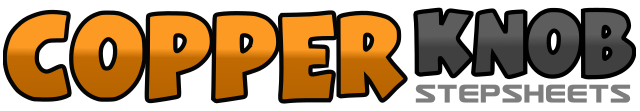 .......Count:64Wall:4Level:Phrased Intermediate.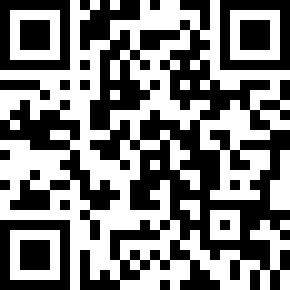 Choreographer:Frank Trace (USA), Gerard Murphy (CAN) & Michael Barr (USA) - October 2011Frank Trace (USA), Gerard Murphy (CAN) & Michael Barr (USA) - October 2011Frank Trace (USA), Gerard Murphy (CAN) & Michael Barr (USA) - October 2011Frank Trace (USA), Gerard Murphy (CAN) & Michael Barr (USA) - October 2011Frank Trace (USA), Gerard Murphy (CAN) & Michael Barr (USA) - October 2011.Music:Drinkin' Wine Spo-Dee-O-Dee - Nappy Brown & Kip AndersonDrinkin' Wine Spo-Dee-O-Dee - Nappy Brown & Kip AndersonDrinkin' Wine Spo-Dee-O-Dee - Nappy Brown & Kip AndersonDrinkin' Wine Spo-Dee-O-Dee - Nappy Brown & Kip AndersonDrinkin' Wine Spo-Dee-O-Dee - Nappy Brown & Kip Anderson........1 & 2Kick R to right side, lifting up on ball of L; Step R next to L; Step L forward bending knees, taking hips & knees L3 - 4Step R forward, hips & knees right; Step L forward, hips & knees left5 & 6Step forward onto ball of R; Step ball of L next to R; Step back on R7 - 8Big step back on L; Drag R back (not past the L)1 & 2Step back on ball of R to back right diagonal; Step L side L; Step R across L3 & 4Rock step L side L; Return weight to R; Step L across R5&6&7Point R side R; Step R next to L; Point L side L; Step L next to R; Point R side R8Touch R next to L (preparing for a right turn)1 - 4Turn ¼ right, step R forward; Turn ½ right, step L back; Turn ½ R, step R forward; Step L forward (3 o’clock)5 & 6Step forward on ball of R; Step ball of L next to R; Step back on R7 - 8Big step back on L; Drag R back (not past the L)&1-2Step R side right and turn head ¼ Left looking over Left shoulder; Step L side L; Hold (still looking Left)3 - 4Turn head ½ Right looking over Right shoulder; Hold (still looking Right)5 - 8Bump hips left; right; left; right (the next move will feel like another bump but it’s a quick kick with the R)1&2Transfer weight to L while kicking R to left diagonal; Step R slightly back; Cross step L in front of R3 - 4Step R side R; Touch L next to R5 & 6Kick L forward; Step L slightly back; Step R across L7 - 8Turn 1/4 left stepping L forward; Turn 1/4 left hitching R (right foot at left ankle) (9 o’clock)1,2,3&4Step R side R; Drag L towards R; Step L behind R; Step R side R; Step L in front of R5 - 8Sweep R from back to front of L (1/2 arc); Hold; Sweep L from back to front of R (1/2 arc); Hold1&2,3-4Step R side R; Step L next to R; Step R side R; Rock back on L; Return weight to R in place5&6,7-8Step L side L; Step R next to L; Step L side L; Rock back on R; Return weight to L in place1 - 4Step R forward over L; Hold & snap fingers; Step L forward over R; Hold & snap fingers5 - 8Step R forward; Turn 1/2 left taking weight onto L; Step R forward; Turn 1/2 left taking weight onto L